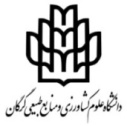 بسمه تعالیصورتجلسه دفاع از رساله دکتری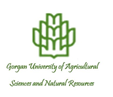 In the name of GodPh.D. Dissertation Examiners’ Reportنام و نام خانوادگی:نام و نام خانوادگی:نام و نام خانوادگی:گروه آموزشی:                            گروه آموزشی:                            گروه آموزشی:                            شماره دانشجویی:شماره دانشجویی:شماره دانشجویی:رشته تحصیلی:رشته تحصیلی:رشته تحصیلی:ساعت و تاریخ دفاع:ساعت و تاریخ دفاع:ساعت و تاریخ دفاع:محل برگزاری:محل برگزاری:محل برگزاری:عنوانرساله:فارسی:انگلیسی:فارسی:انگلیسی:فارسی:انگلیسی:فارسی:انگلیسی:فارسی:انگلیسی:جلسه دفاع از رساله دکتری نامبرده با حضور اعضای محترم هیات داوران به شرح ذیل برگزار گردید و رساله با درجه            پذیرفته شد.     جلسه دفاع از رساله دکتری نامبرده با حضور اعضای محترم هیات داوران به شرح ذیل برگزار گردید و رساله با درجه            پذیرفته شد.     جلسه دفاع از رساله دکتری نامبرده با حضور اعضای محترم هیات داوران به شرح ذیل برگزار گردید و رساله با درجه            پذیرفته شد.     جلسه دفاع از رساله دکتری نامبرده با حضور اعضای محترم هیات داوران به شرح ذیل برگزار گردید و رساله با درجه            پذیرفته شد.     جلسه دفاع از رساله دکتری نامبرده با حضور اعضای محترم هیات داوران به شرح ذیل برگزار گردید و رساله با درجه            پذیرفته شد.     جلسه دفاع از رساله دکتری نامبرده با حضور اعضای محترم هیات داوران به شرح ذیل برگزار گردید و رساله با درجه            پذیرفته شد.     اعضای هیأت داوراناعضای هیأت داوراننام و نام خانوادگیمرتبه علمینام دانشگاهامضا عضو حاضراستاد راهنما استاد راهنما استاد راهنما/مشاوراستاد راهنما/مشاوراستاد مشاوراستاد مشاوراستاد مشاور استاد مشاور استاد مشاوراستاد مشاوراستاد داور اول (خارج از دانشگاه)استاد داور اول (خارج از دانشگاه)استاد داور دوماستاد داور دوماستاد داور سوماستاد داور سومنماینده تحصیلات تکمیلینماینده تحصیلات تکمیلیتائید مديریت تحصيلات تكميلي دانشگاه:تاريخ:تائید مديریت تحصيلات تكميلي دانشگاه:تاريخ:تائید مديریت تحصيلات تكميلي دانشگاه:تاريخ:تائید مديریت تحصيلات تكميلي دانشگاه:تاريخ:تائید مديریت تحصيلات تكميلي دانشگاه:تاريخ:تائید مديریت تحصيلات تكميلي دانشگاه:تاريخ:Department:Department:Student Name:Student Name:Student Name:Student No.:Student No.:Discipline/Major:Discipline/Major:Discipline/Major:Date & Time:Date & Time:Location:Location:Location:Dissertation TitleThe examiners evaluated this Dissertation as follows, after they listened to the student’s presentation and viva:Exellent             Very Good                 Good              Not AcceptableThe examiners evaluated this Dissertation as follows, after they listened to the student’s presentation and viva:Exellent             Very Good                 Good              Not AcceptableThe examiners evaluated this Dissertation as follows, after they listened to the student’s presentation and viva:Exellent             Very Good                 Good              Not AcceptableThe examiners evaluated this Dissertation as follows, after they listened to the student’s presentation and viva:Exellent             Very Good                 Good              Not AcceptableThe examiners evaluated this Dissertation as follows, after they listened to the student’s presentation and viva:Exellent             Very Good                 Good              Not AcceptableSignatureUniversityAcademic positionNameRoleSupervisorCo SupervisorAdvisorAdvisorAdvisorExternal examinerExaminerExaminerGraduate Studies RepresentativeDirector of Graduate Studies:       SignatureDirector of Graduate Studies:       SignatureDirector of Graduate Studies:       SignatureDirector of Graduate Studies:       SignatureDirector of Graduate Studies:       Signature